Homily by Deacon Luis P. Villanueva for 8AM Mass on Friday, May 21, 2021 at St. Joseph Church, Devine, TX-Fr. Antonio Hernandez, Pastor-Gospel: John 21:15-19 In the name of the Father, Son, & Holy Spirit, amen.Today's gospel tells us how Jesus, in his great love and mercy for Simon, restored and prepared Simon in his leadership of the Church which Jesus had founded as he prepared for his Ascension back to heaven.Jesus in his great mercy and love for us restores our relationship with him as he did with Simon, after we too are remorseful for offending Jesus. We come to realize, like Simon did, that we are dependent on Jesus against all attacks from the evil forces.In order to remain in God 's love we are called to humility and obedience to Jesus and always dependent on the Holy Spirit to guide and protect us from the worldly Iures and our own pride.As such we too are prepared by Jesus to leadership roles in the Church in building his Kingdom doing works of love and mercy, and proclaiming the Good News of salvation through Jesus.Jesus calls on us his disciples, consecrated through Baptism, to continue his ministry and to take care of his "sheep".Jesus in many ways asks us the same question he asked Peter, ''Do you love me?" and with each positive response of "Yes, Lord, you know that I love you" Jesus gives us a command: "Feed my Lambs, Tend my Sheep, Feed my Sheep".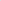 El evangelio de hoy nos dice cómo Jesús, en su gran amor y misericordia por Simón, restauró y preparó a Simón en su liderazgo de la Iglesia que Jesús había fundado mientras se preparaba para su Ascensión de regreso al cielo.Jesús, en su gran misericordia y amor por nosotros, restaura nuestra relación con él como lo hizo con Simón, después de que nosotros también estemos arrepentidos por ofender a Jesús. Nos damos cuenta, como lo hizo Simón, de como dependemos de Jesús contra todos los ataques de las fuerzas del mal.Para permanecer en el amor de Dios, estamos llamados a la humildad y la obediencia a Jesús y siempre dependemos del Espíritu Santo para que nos guíe y proteja de las tentaciones mundanas y de nuestro propio orgullo.Jesús también nos preparó con el Espirito Santo para desempeñar funciones de liderazgo en la Iglesia en la construcción de su Reino haciendo obras de amor y misericordia, y proclamando las Buenas Nuevas de salvación a través de Jesús.Jesús nos llama, como discípulos consagrados por el Bautismo, a continuar su ministerio y cuidar de sus "ovejas".Jesús de muchas maneras nos hace la misma pregunta que le hizo a Pedro: ¿Me amas?" y con cada respuesta positiva de "Sí, Señor, tú sabes que te amo" Jesús nos da un mandato: "Apacienta mis corderos, apacienta mis ovejas, apacienta mis ovejas". God bless you.